Maaf ya Cuma ada gambar . . . . .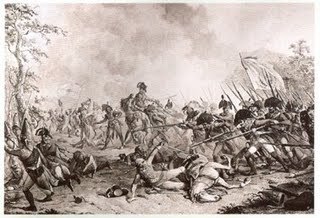 1.Penduduk diharuskan menyediakan sebagian tanahnya untuk tanaman yang laku dijual (di eksport) ke Eropa.2.Tanah yang dipergunakan tidak melebihi 1/5 tanah yang dimiliki penduduk desa.3.Waktu untuk memelihara tanaman tidak melebihi waktu yang diperlukan untuk memelihara tanaman padi.4.Bagian tanah yang ditanami tersebut bebas pajak.5.Bila hasil bumi melebihi nilai pajak yang harus dibayar rakyat maka kelebihan hasil bumi tersebut diberikan kepada rakyat.6.Jika gagal panen yang tidak disebabkan oleh kesalahan petani maka kerugian di tanggung pemerintah7.Penduduk yang bukan petani wajib bekerja di kebun, pabrik atau pengangkutan untuk kepentingan Belanda.